Goan style pork cheek vindaloo, masala mash                                                                  20.00Char-grilled rump of lamb with Madras coconut sauce, pilau rice                                26.00Grilled coriander & garlic crusted wild African prawn                                                                   36.50Chukka spiced 35 day dry aged Hereford beef rump steak,Tellicherry pepper sauce, masala chips                                                                                       32.00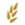 Tandoori spiced red deer with pickled root vegetable, yoghurt sauce                                         37.00SPECIALSBIRYANISET DINNER MENUAvailable between 6pm–6:30pm & 9pm onwards25.00 for 2 courses  |  28.00 for 3 coursesincluding a glass of ProseccoSTARTERSGreen pea kachori chaat with yoghurt & tamarind (v) 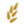 Indo Chinese stir–fried chilli paneer  (v) Kasundi mustard marinated river trout with roasted tomato chutneySpiced beef spring roll with coconut and vinegar, curried yoghurt,                      caramelized onion sambal 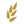 MAINSHyderabadi style stir–fried baby aubergine, sesame tamarind sauce,                            pickled pea aubergine (v)Pan seared hake with yellow lentils, bitter melon chutney, kachumber fenugreek saladKadhai style stir fry chicken leg, dried fenugreek leaf  Goan style pork cheek vindaloo, masala mashDESSERTSSorbet or ice cream  of the day                                         Carrot halwa treacle tart, cinnamon ice cream     Spiced pistachio cake with peanut ice cream (n) Selection of English farmhouse cheeses from Neal’s Yard 
served with quince chutney and Peshwari naan (n) (£6.50 supplement)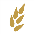 TASTING MENU70.00 per person  |  115.00 per person with paired winesVegetarian menu available on request.APPETISEROrganic cured salmon, green pea wasabi ‘jhalmuri’ Prosecco rose NV DOC, Veneto, ItalyFIRST STARTERPalak patta chaat - spinach & carom fritter, yoghurt, tamarind and coriander chutney  (v)Marlborough Sauvignion Blanc, Spy valley, New Zealand 2016STARTERCoriander & garlic crusted wild African prawn Pinot Grigio delle Venezie, Conti De Reforte, Italy 2016REST COURSEYuzu and basil sorbet FIRST MAIN Rajasthani soola spiced lamb escalopeReserva Merlot, Santa Rita, Chile 2016 SECOND MAINTandoori spiced red deer with root vegetables, yoghurt sauce (d)Mendoza Malbec Reservado, Mendoza, Argentina 2014DESSERTTrio of chocolate- Bitter chocolate mousse, milk chocolate brownie, white chocolate ice cream. (d) (n)   Muscat de Frontignan, Languedoc, France 2015APPETISERS	APPETISERS	Palak patta chaat - spinach & carom fritter, yoghurt, tamarind and coriander chutney  (v) 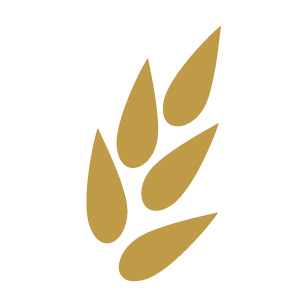 Palak patta chaat - spinach & carom fritter, yoghurt, tamarind and coriander chutney  (v) 8.50Indo Chinese stir–fried chilli paneer  (v)  Indo Chinese stir–fried chilli paneer  (v)  9.00Organic cured salmon, green pea wasabi ‘jhalmuri’Organic cured salmon, green pea wasabi ‘jhalmuri’10.50Tandoori cod with carom and nigella seedsTandoori cod with carom and nigella seeds   9.00Koliwada shrimp with garlic & chilli,  passion fruit salsa Koliwada shrimp with garlic & chilli,  passion fruit salsa 12.00Tandoori chicken breast tikka, pickling spicesTandoori chicken breast tikka, pickling spices9.50SHARING PLATTERSHARING PLATTERSHARING PLATTERKEBAB PLATTER for two   39.00
Grilled king prawn, chicken tikka, lamb fillet and tandoori codKEBAB PLATTER for two   39.00
Grilled king prawn, chicken tikka, lamb fillet and tandoori codKEBAB PLATTER for two   39.00
Grilled king prawn, chicken tikka, lamb fillet and tandoori codGRILLSStarterStarterMainAubergine with sesame, tamarind & peanut crumble (v) (n)9.509.5019.00Banana leaf wrapped char-grilled sea bream, curried yoghurt 11.0011.0021.00Spiced lamb and apricot kofta, smoked paprika raita 11.00 11.0022.00Char-grilled pork ribs with chilli and honey glaze 11.0011.0022.00MAINSMAINSTandoori Trio - paneer tikka, achari cauliflower, Padrón pepper (v)Tandoori Trio - paneer tikka, achari cauliflower, Padrón pepper (v)17.5017.50Crisp zucchini flower with marrow & lentil sauce, tamarind glazed vegetables (v)Crisp zucchini flower with marrow & lentil sauce, tamarind glazed vegetables (v)19.0019.00Hyderabadi style stir–fried baby aubergine with sesame 
tamarind sauce, pickled pea aubergine (v)Hyderabadi style stir–fried baby aubergine with sesame 
tamarind sauce, pickled pea aubergine (v)16.5016.50Pan seared hake with yellow lentils, bitter melon chutney, 
kachumber fenugreek salad            Green spiced monkfish with tomato tamarind sauce, lemon rice                                                Tanjore style curry of king prawns, ghee rice, spinach poriyal (n)                                 Pan seared hake with yellow lentils, bitter melon chutney, 
kachumber fenugreek salad            Green spiced monkfish with tomato tamarind sauce, lemon rice                                                Tanjore style curry of king prawns, ghee rice, spinach poriyal (n)                                 19.5027.5029.0019.5027.5029.00Tandoori chicken breast with pomegranate, mint chilli korma (n)Tandoori chicken breast with pomegranate, mint chilli korma (n)21.0021.00(v) Vegetarian    (n) Contains nuts     Contains gluten              Head Chef    Santosh ShahPrices include VAT @ 20%. We welcome your comments and suggestions. Please speak to our duty manager or         e-mail us at info@cinnamon-kitchen.com – Our food suppliers have given assurances that none of our ingredients are genetically modified. Fish may contain small bones. Game dishes may contain shot. Some of our dishes may contain or have been in contact with nuts, please let your server know of any allergies or dietary requirements.Lucknow style chicken with 24 month aged Basmati riceHyderabadi style lamb with 24 month aged Basmati rice17.0019.50BREADSPotato paratha / plain naan / garlic naan4.00Peshwari naan (n)5.25Chicken tikka with cheese naan6.50SIDESPilau rice or plain steamed rice3.50Kachumber salad3.50Stir fried greens with cumin and garlic4.50DAL: Trio of yellow lentils, black lentils & chickpeas7.5024 hour simmered black lentils   5.25DESSERTSTaster shot glass of homemade ice cream or sorbet2.50Sorbet or ice cream selection of the day6.50Burnt malai kulfi, honeycomb crumble 7.00Carrot halwa treacle tart, cinnamon ice cream 7.50Jodhpuri ghevar, thandai shrikhand, caramelized milk dumpling8.50Spiced pistachio cake with peanut ice cream (n) 8.00Trio of chocolate - bitter chocolate mousse, milk chocolate brownie, ice cream10.00Selection of English farmhouse cheeses from Neal’s Yardserved with quince chutney and Peshwari naan (n) 12.50Platter of assorted desserts – for 2 to share  Selection of 5 desserts from the chef      25.00(v) Vegetarian    (n) Contains nuts     Contains gluten              Head Chef    Santosh ShahPrices include VAT @ 20%. We welcome your comments and suggestions. Please speak to our duty manager or         e-mail us at info@cinnamon-kitchen.com – Our food suppliers have given assurances that none of our ingredients are genetically modified. Fish may contain small bones. Game dishes may contain shot. Some of our dishes may contain or have been in contact with nuts, please let your server know of any allergies or dietary requirements.